Principios básicos de la enfermería Los principios básicos de la enfermería son fundamentales para la práctica de esta profesión. Algunos de estos principios incluyen:Cuidado centrado en el paciente: priorizar las necesidades, valores y preferencias del paciente en la prestación de atención.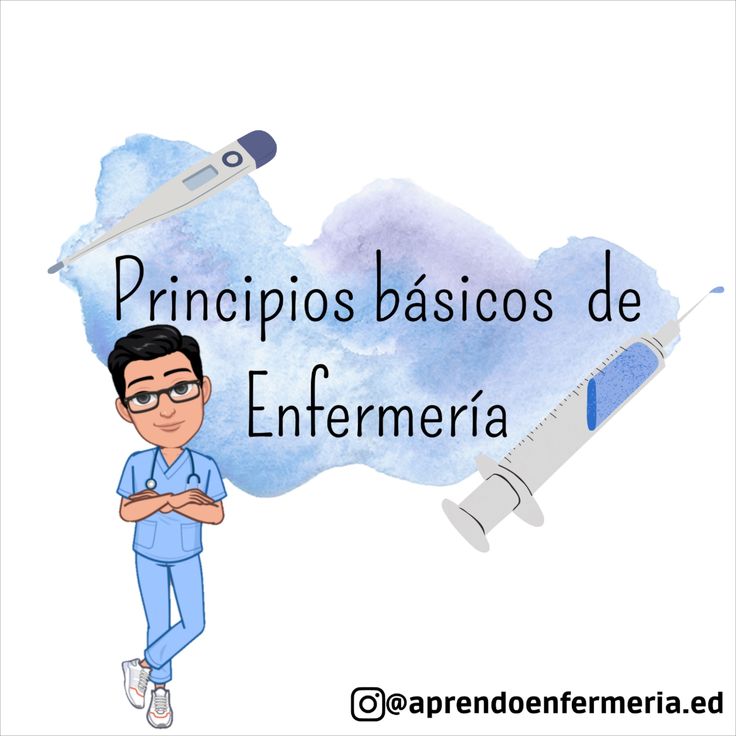 Ética y respeto: tratar a cada paciente con dignidad, respeto y compasión, manteniendo la confidencialidad y la privacidad.Colaboración interdisciplinaria: trabajar en equipo con otros profesionales de la salud para brindar atención integral y coordinada.Practica basada en la evidencia: utilizar la mejor evidencia disponible, junto con la experiencia clínica y las preferencias del paciente, para tomar decisiones informadas sobre el cuidado.Promoción de la salud y prevención de enfermedades: fomentar estilos de vida saludable y medidas preventivas para mejorar el bienestar y prevenir enfermedades.Advocacy: abogar por los derechos y necesidades de los pacientes, especialmente aquellos que son vulnerables o marginados.Autocuidado: priorizar el bienestar físico, emocional y mental del propio enfermero para poder brindar una atención de calidad de manera sostenible.Estos principios forman la base y guían la practica profesional en diversas configuraciones de atención médica. 